АДМИНИСТРАЦИЯ ИСТОМИНСКОГО СЕЛЬСКОГО ПОСЕЛЕНИЯАКСАЙСКОГО РАЙОНА РОСТОВСКОЙ ОБЛАСТИПОСТАНОВЛЕНИЕ28.02.2019 г.                                                                                                                    № 54х. ОстровскогоОб утверждении отчета о реализации муниципальной программы 
«Развитие физической культуры и спорта»Истоминского сельского поселения
за 2018 год	В соответствии с постановлением Администрации Истоминского сельского поселения от 15.08.2013 г. № 284 «Об утверждении Порядка разработки, реализации и оценки эффективности муниципальных программ Истоминского сельского поселения Аксайского района:ПОСТАНОВЛЯЮ:1. Утвердить отчет об исполнении плана реализации муниципальной программы «Развитие физической культуры и спорта» Истоминского сельского поселения за 2018 год,   согласно приложения к настоящему постановлению.
          2. Контроль за исполнением настоящего постановления оставляю за собой.И.о. главы администрацииИстоминского сельского поселения                                                               Д.А. КудовбаПостановление вноситСтарший инспектор Лякина А.А.Приложение №1к постановлению Администрации Истоминского сельского поселения От 28.02.2019г.  № 54ОТЧЕТо реализации муниципальной программы «Развитие физической культуры и спорта» Истоминского сельского поселенияпо результатам за 2018 год         1. Основные результаты.Стратегической целью реализации программы в развитии физической культуры и спорта в Истоминском  сельском поселении  является создание условий для укрепления здоровья населения поселения путем  приобщения различных возрастных групп населения к регулярным занятиям физической культурой и спортом.С помощью средств физической культуры и спорта предоставляется возможность сохранять хорошее физическое состояние, способность к самообслуживанию и приносить пользу не только самому гражданину, но и снижает нагрузку  на органы  социального обслуживания. Муниципальная политика в развитии спортивно-оздоровительных занятий среди населения в поселении осуществлялась по следующим направлениям:информационно-агитационная поддержка идей здорового образа жизни.создание условий для проведения спортивно-массовых мероприятий для различных слоев населения. Постановлением Администрации Истоминского сельского поселения от 16.12.2013 г. № 428 принята муниципальная программа Истоминского сельского поселения «Развитие физической культуры и спорта» на 2014-2020 годы с выделением финансирования 467,2 тыс.руб.2014 г. – 68,1 тыс.руб.,  2015 г. – 68,1 тыс.руб., 2016 г. – 64,7 тыс. руб., 2017 г. – 68,1 тыс. руб., 2018 г. – 62,0 тыс. руб., 2019 г. – 68,1 тыс. руб., 2020 г. – 68,1 тыс. руб.;         На   реализацию муниципальной   целевой  программы «Развитие физической культуры и спорта в Истоминском сельском поселении на 2018 год было запланировано   62,0 тыс. рублей. Средства использованы строго по целевому назначению на выполнение программных мероприятий.   Структура физкультурного движения в поселении:   - МБОУ Дивненская СОШ;   - МБОУ Островская СОШ;   - МБОУ Истоминская ОШ;    - МБОДУ ДО ДЮСШ № 1;           - спортвные секции;         На территории поселения имеются: три общеобразовательные школы с двумя спортивными залами,  двумя футбольными полями, одним баскетбольным полем и одной спортивной площадкой, также в поселении ведет свою работу МБОДУ ДО ДЮСШ № 1. В поселке Дорожном имеется  футбольное поле на котором проходят массовые спортивные мероприятия, в том числе и районного уровня. В дополнении к имеющимся плоскостным сооружениям, в 2015 году были оборудованы четыре спортивных площадки для игры в мини-футбол, волейбол и баскетбол.Обеспечение физкультурными кадрами в  Истоминском сельском поселении удовлетворительное. Администрация Истоминского сельского поселения  тесно сотрудничает с учреждениями  образования и культуры расположенными на территории ИСП, хуторским казачьим  обществом «Дивный» Юртового казачьего общества «Аксайский Юрт»Окружного казачьего общества Черкасского округа Войскового казачьего общества «Всевеликого Войска Донского». Так, совместно с вышеуказанными учреждениями  и организациями,   были проведены спортивные мероприятия в рамках  празднования Дня учителя (соревнования по волейболу среди коллективов учителей Истоминского сельского поселения), ко Дню Истоминского поселения, Дню Победы, Дню сельского работника,  среди футбольных команд ИСП  (соревнования по футболу на кубок Главы и   пейнтболу), ко Дню  защиты  детей  спортивные  соревнования «Веселые старты» с вручением ценных призов,  во всех четырех поселках , а также мероприятия по пропаганде здорового образа жизни (лекции, классные часы, беседы) в образовательных учреждениях и учреждениях культуры.   	В течении всего года среди учащихся образовательных учреждений Истоминского сельского поселения проводилось тестирование по нормам ВФСК «ГТО».Участие приняли команды обучающихся в составе 14 человек:                                       от средней общеобразовательной школы  х. Островского –  4  человек,                                                                                                                                                                                                                                 от средней общеобразовательной школы п. Дивный –    4   человека,                      от средней общеобразовательной школы х. Истомино –  6   человек,                                        Участниками соревнований являлись обучающиеся, допущенные к тестовым испытаниям комплекса ГТО по 4 и 3 ступени. Все тестовые испытания проводились согласно нормативам Всероссийского физкультурно-спортивного комплекса ГТО.  В перечень видов испытаний вошли:Подтягивание из виса на высокой перекладине                                                            Сгибание и разгибание рук в упоре лежа на полу                                                            Наклон вперед из положения стоя с прямыми ногами на гимнастической скамье  Прыжок в длину с места толчком двумя ногами                                                           Поднимание туловища из положения лежа на спине                                                  Стрельба из электронного оружия из положения сидя или стоя с опорой локтем о стол или стойку, Бег на  3  км девушки                                                                                                 Бег на  5 км юноши  Все участники команд, нормативы ГТО сдали успешно. По итогу соревнований выявлены победители:Девушки 4 ступень  4 человека: 1 золото,3 серебро;Юноши 4 ступень: 2 человека: 1 золото,2 серебро;Юноши 3 ступень:2 человека:2 золото,3 серебро;	Ежегодно  студенты и учащиеся Истоминского сельского поселения принимают участие в районных и областных соревнованиях по видам спорта ( футбол, настольный теннис, шахматы, в том числе и в соревнованиях, проводимых в рамках Спартакиады Дона).	 В  течении всего года молодежь призывного и допризывного возраста принимает активное участие в физкультурно – оздоровительной жизни Истоминского сельского поселения (Спартакиада Дона и др.)	С целью создания условий для развития социальной активности учащихся в пропаганде здорового образа жизни и профилактики негативных явлений в детско-молодежной среде с начала учебного года в школах поселения созданы кружки спортивной направленности. В течение года ребята принимали участие в следующих районных   соревнованиях:по волейболу, мини футболу;военно-спортивных состязаниях «Служу Отечеству»;соревнованиях  по пожарно-прикладным видам спорта;районном   туристическом слете;районный конкурс творческих работ, направленных на профилактику асоциальных  явлений в детской и молодежной среде и пропаганде ЗОЖ среди подростков и молодежи на тему «Я выбираю жизнь»;участие в районной акции: «Скажи наркотикам твердое  НЕТ»;участие в  районном соревновании по стрелковой подготовке операция «Снайпер»;Спартакиада Дона 2018;Безопасное колесо;Кроме того, на территории сельского поселения уже не первый год функционируют  ФК «Звезда» п. Дорожный, ФК «Островский» х. Островского.ФК «Звезда»: 2 место в районном турнире по футболу «Кубок открытия сезона» 1 место в районном турнире по футболу на кубок «Кубок Главы Администрации Аксайского района». 2 место в Чемпионате Аксайского района по футболу сезона 2018 г.	На территории Истоминского сельского поселения осуществляют свою работу 2  клуба по месту жительства: «Пейнтбол», « Шар удачи ».	Физкультурно-спортивной работой в Администрации Истоминского сельского поселения занимается специалист Администрации.  В течение летнего периода на территории поселения состоялись соревнования по футболу, одно из них прошло в августе 2018 года (спортивное мероприятие по футболу среди команд Аксайского района, посвящённое празднованию «Дня физкультурника», в поселке Дорожном). Большую спонсорскую помощь футбольным командам поселения оказывают Глава поселения, предприниматели (ООО «Ритм», складской комплекс «Дорожный» ООО «Логистик») и др.На территории Истоминского сельского поселения количество инвалидов составляет:  44 человека. 	Физкультурно-оздоровительных и спортивных клубов среди инвалидов в Истоминском поселении нет. Отсутствуют специализированные спортивные сооружения для  спортивных занятий, среди инвалидов.Отсутствие необходимой базы и специалистов в этой области физкультуры, затрудняет выполнение данной работы. 	Администрация Истоминского сельского поселения  сотрудничает с местной районной газетой «Победа», на страницах которой регулярно публикуются статьи  и интервью о выступлениях наших спортсменов на районных, зональных, областных соревнованиях. На  сайте Администрации Истоминского сельского поселения выставляется информация о проведённых спортивных мероприятиях. Пропаганда физической культуры осуществляется  Администрацией, образовательными  и культурными учреждениями  Истоминского сельского поселения (изготовление печатной продукции, проведение мероприятий физкультурно – оздоровительного характера). 	За отчетный период 2018 года,  по сравнению с отчетным периодом 2017 года, показал рост численности занимающихся на 25 человек и составил 527 чел. (2017 г. – 503  чел.).  В связи с увеличением численности занимающихся по поселению, произошёл рост численности занимающихся по видам спорта на 1476 человек  и по концу года составил 1615 чел. Рост численности занимающихся произошёл за счёт открытия в 2015 году четырех открытых спортивных площадок для игры в мини-футбол, волейбол и баскетбол в Истоминском сельском поселении. 	В настоящее время имеется ряд проблем, влияющих на развитие физической культуры и спорта в Истоминском сельском поселении, в том числе: - несоответствие уровня материальной базы физической культуры и спорта задачам развития массового спорта, а также моральный и физический износ спортивного оборудования и снаряжения. - не сформирован идеал физического здоровья как нравственной ценности и важнейшей составляющей образа жизни современного молодого человека, не в полной мере используются возможности и потенциал современных средств массовой информации для пропаганды физической культуры и спорта, здорового образа жизни;- нехватка спортивных объектов, доступных различным социальным группам населения.В сложившейся ситуации, рассматривая физическую культуру как наименее затратное и наиболее эффективное средство укрепления здоровья и профилактики асоциального поведения населения поселения, пути решения проблем видятся в следующем: сосредоточить усилия на строительстве современных комплексов, крытых спортивных залов из лёгких, быстровозводимых конструкций; усилить работу по формированию у населения позитивного отношения к здоровому образу жизни и занятиям физической культурой. Приложение № 1к муниципальной программе «Развитие физической культуры и спорта»Истоминского сельского поселения2. Сведения о достижении значений показателей (индикаторов) муниципальной  программы «Развитие физической культуры и спорта» Истоминского сельского поселения за 2018 год.Приложение № 2к муниципальной программе «Развитие физической культуры и спорта»Истоминского сельского поселения3.  Сведения о  реализации основных мероприятий в разрезе подпрограмм, программы «Развитие физической культуры и спорта» Истоминского сельского поселения за 2018 год.Приложение № 3к муниципальной программе «Развитие физической культуры и спорта»Истоминского сельского поселения5.Сведения  об использовании бюджетных ассигнований местного  бюджета на реализацию муниципальной программы (тыс. руб.)Сведения о достижении значений показателей (индикаторов) муниципальной  программы «Развитие физической культуры и спорта» Истоминского сельского поселения за  2018  приведены в приложении  №1.Сведения о  реализации основных мероприятий в разрезе подпрограмм, программы  «Развитие физической культуры и спорта» Истоминского сельского поселения за 2018  год приведены в приложении  №2.Сведения  об использовании бюджетных ассигнований местного  бюджета на реализацию муниципальной программы (тыс. руб.) приведены в приложении №3.Информация о внесенных ответственным исполнителем изменениях в Программу приведена в приложении № 4.Раздел 6.Результаты оценки эффективности реализации государственной 
программы в 2018 году, в том числе бюджетной эффективности.     В результате реализации муниципальной  программы  «Развитие физической культуры и спорта»  в Истоминском сельском поселении за отчетный 2017 год и за весь период реализации Программы 2014-2018 годов фактически достигнуты результаты, которые  соответствуют их плановым назначениям. Ежегодно увеличивается численность жителей поселения активно занимающихся физической культурой и спортом. Эффективность реализации государственной программы в 2018 году оценивается на основании следующих критериев:Раздел 2. Критерий «Сведения о достижении значений показателей (индикаторов) муниципальной  программы «Развитие физической культуры и спорта» Истоминского сельского поселения за 2018 год»:   значение критерия по показателю 1 равно 1__;значение критерия по показателю 2 равно 1;Значение критерия «Степень достижения целевых показателей Программы, подпрограмм Программы» (128,5 % исполнения) по показателям 1.1- 2.3 соответствует нормативному выполнению плановых  показателей (индикаторов). Достижение плановых значений по вышеназванным показателям достигнуто и может расцениваться как признак эффективной реализации государственной программы в 2017 году.Раздел 5. Критерий «Степень об использовании бюджетных ассигнований местного бюджета на реализацию муниципальной программы» (% исполнения): значение критерия по основному мероприятию 1. равно -    98 %;значение критерия по основному мероприятию 1.1 равно –   98 %;значение критерия по основному мероприятию 1.2 равно – 100%;значение критерия по основному мероприятию 1.3 равно -  0%;значение критерия по основному мероприятию 1.4 равно –  0%;значение критерия по основному мероприятию 1.5 равно – 100%Значение критерия «Степень соответствия об использовании бюджетных ассигнований местного бюджета на реализацию муниципальной программы» (98 % исполнения): по основным мероприятиям 1-1.5 соответствует нормативному выполнению плановых  показателей (индикаторов). Достижение плановых значений по вышеназванным основным мероприятиям вызвано эффективной реализацией государственной программы в 2018 году.В 2018 году на реализацию муниципальной программы «Развитие физической культуры и спорта» Истоминского сельского поселения было предусмотрено 62,0  тыс. рублей, израсходовано 61,25 тыс. рублей,  где 98,9 процентов составляют средства бюджета поселения. Финансирование мероприятий программы освоено в полном объеме. Программа эффективна, по результатам 2018 года выполнена на 98%. В ходе исполнения муниципальной программы «Развитие физической культуры и спорта» Истоминского сельского поселения в 2018 году обеспечена реализация принципов бюджетной системы Российской Федерации: результативности и эффективности использования бюджетных средств; прозрачности (открытости); достоверности бюджета и целевого характера бюджетных средств. Произведенные в 2018 году расходы участников  программы полностью соответствуют их установленным расходным полномочиям. Таким образом, оценивая степень достижения запланированных результатов муниципальной программы по установленным программой параметрам, можно сделать вывод об эффективной реализации муниципальной  программы в 2018  году. Исп. Лякина Алина Александровна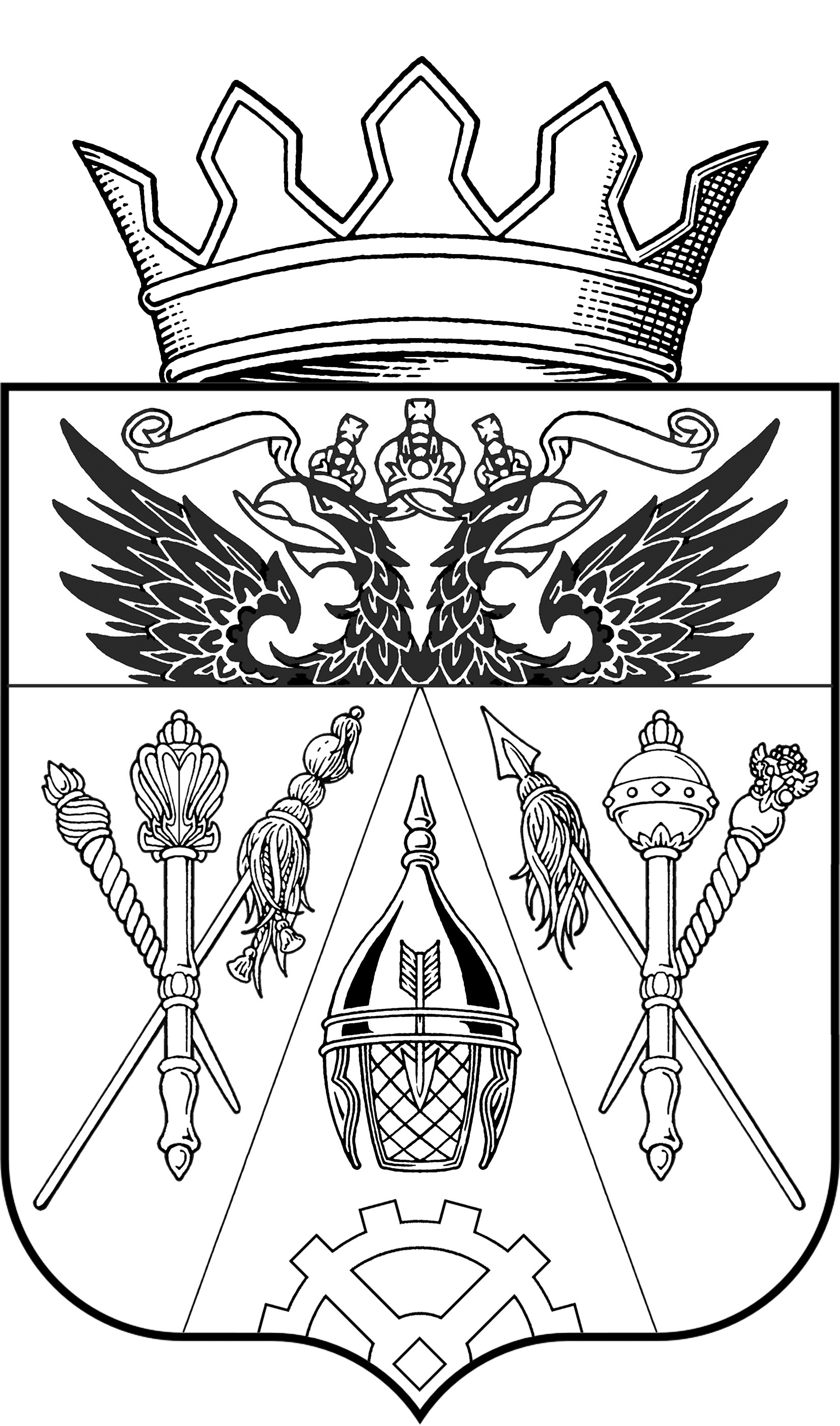 №
п/пПоказатель (индикатор) (наименование)Единица измерения2018год план2018год фактСтепень достижения целевых показателейКЦИiСтепень соответствия запланированному уровню затратКБЗiПричины невыполнения1Доля лиц, систематически занимающихся физической культурой и спортом от общего числа населенияпроцентов30,230,2112Количество спортивных сооруженийединиц111111№
п/пНомер и наименование    
основного мероприятияСоисполнитель, участник, ответственный за исполнение основного мероприятияСрокСрокФактический срокФактический срокРезультаты Результаты Проблемы возникшие в ходе реализации мероприятия№
п/пНомер и наименование    
основного мероприятияСоисполнитель, участник, ответственный за исполнение основного мероприятияначала  
реализацииокончания 
реализацииначала  
реализацииокончания 
реализацииЗапланированныеДостигнутые Проблемы возникшие в ходе реализации мероприятия1.11.1 Физкультурные и массовые спортивные мероприятия Администрация Истоминского сельского поселения;2014202020142020Повышение мотивации населения к занятиям физической культурой и спортом с целью привлечения населения к систематическим занятиям физической культурой и спортом, увеличение числа участников спортивных мероприятий, повышение привлекательности спортивных сооружений с целью привлечения населения к систематическим занятиям физической культурой и спортомПовышение мотивации населения к занятиям физической культурой и спортом с целью привлечения населения к систематическим занятиям физической культурой и спортом, увеличение числа участников спортивных мероприятий, повышение привлекательности спортивных сооружений с целью привлечения населения к систематическим занятиям физической культурой и спортом1.2.1.2 Мероприятие по обеспечению содержания имуществаМБУК ИСП «Дорожный СДК», МБОУ Островская СОШ, Дивненская СОШ, Истоминская ООШ.2014202020142020Удовлетворительное содержание спортивных объектов для качественной организации проведения мероприятий и организации тренировочного процессаУдовлетворительное содержание спортивных объектов для качественной организации проведения мероприятий и организации тренировочного процесса1.31.3 Реализация расходов (уплата налогов, сборов и иных платежей)Администрация Истоминского сельского поселения;2014202020142020Удовлетворительное содержание спортивных объектов для качественной организации проведения мероприятий и организации тренировочного процессаУдовлетворительное содержание спортивных объектов для качественной организации проведения мероприятий и организации тренировочного процессаСтатусНаименование муниципальной программы, подпрограммы  основного мероприятияОтветственный исполнитель, соисполнитель, участникиКод бюджетной классификацииКод бюджетной классификацииКод бюджетной классификацииКод бюджетной классификацииРасходы ( тыс.руб)Расходы ( тыс.руб)Расходы ( тыс.руб)СтатусНаименование муниципальной программы, подпрограммы  основного мероприятияОтветственный исполнитель, соисполнитель, участникиЦСРВРРзПр2018годплан2018Годфакт% исполненияПрограмма«Развитие физической культуры и спорта»Администрация Истоминского сельского поселения05000000006,26,198,1Подпрограмма 1«Развитие физической культуры и массового спорта» Администрация Истоминского сельского поселения05100000006,26,198,11.2Мероприятие по обеспечению содержания имуществаАдминистрация Истоминского сельского поселения051002418024011026,26,198,1